при МБУ Маламинский СДКв летний период  2021 годаИнформацияО посещении инвалидами культурно-досуговых учрежденийМБУ Маламинский СДК1-2 квартал 2021г.График работы досуговой площадкиРежим работыдосуговой площадкиI сменас 01.06.2021г. по 30 .06.2021г.с 16.00 до 18.00понедельник-пятницас 11.00 до 13.00суббота II сменас 01.07.2021г. по 31.07.2021г.с 16.00 до 18.00понедельник-пятницас 11.00 до 13.00суббота III сменас 01.08.2021г. по 31.08.2021г.с 16.00 до 18.00понедельник-пятницас 11.00 до 13.00суббота ТипУчреждениякультурыЧислоУчреждений,ПредоставляющихУслуги в сфереКультурыИнвалидам(единиц)Количество очныхпосещений инвалидамиучрежденийза 1-2 кв.2021г.(единиц)Количество очныхпосещений инвалидамиучрежденийза 1-2 кв.2020г.(единиц)МБУ Маламинский СДК143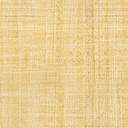 